LONG TERM PLAN2021-22 cycle for the introduction of Spanish across the school. From September 2023, move to cycle B above.KeyLanguagesLanguagesLanguagesLanguagesLanguagesLanguages are taught progressively through the 3 pillars of: Phonics, Vocabulary and Grammar.To develop these key areas, the curriculum has been structured progressively through each of the following aspectsLanguages are taught progressively through the 3 pillars of: Phonics, Vocabulary and Grammar.To develop these key areas, the curriculum has been structured progressively through each of the following aspectsLanguages are taught progressively through the 3 pillars of: Phonics, Vocabulary and Grammar.To develop these key areas, the curriculum has been structured progressively through each of the following aspectsLanguages are taught progressively through the 3 pillars of: Phonics, Vocabulary and Grammar.To develop these key areas, the curriculum has been structured progressively through each of the following aspectsLanguages are taught progressively through the 3 pillars of: Phonics, Vocabulary and Grammar.To develop these key areas, the curriculum has been structured progressively through each of the following aspects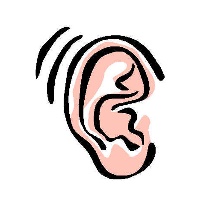 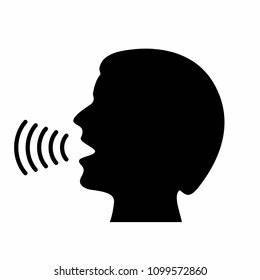 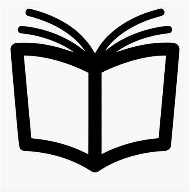 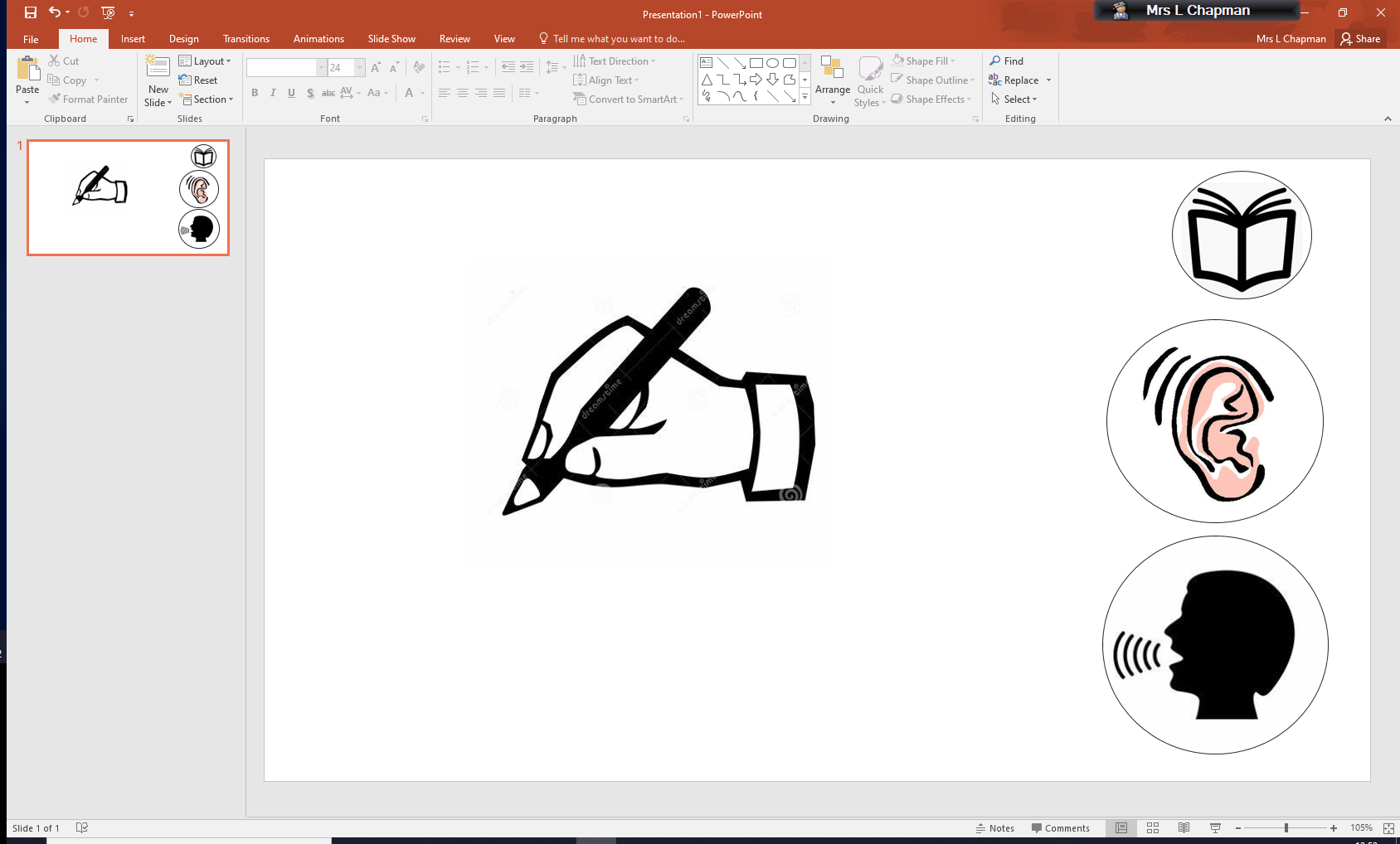 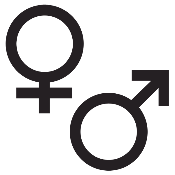 ListeningSpeakingReadingWritingGrammarKey concepts (Big Ideas) in LANGUAGESLanguages are taught progressively through the 3 pillars of: Phonics (the system of the sounds of a language and how these are represented in written words) Vocabulary (building a body of useful words for different contexts and situations to enable communication and understanding) Grammar (including syntax and inflectional and/or derivational features ie: the systems for changing the form of a word and for creating new words respectively) For most pupils, they will be beginners when learning a new language. Their main tasks will therefore be to: Learn and internalise the sounds, vocabulary and grammar of the language Understand and produce these when they are combined into sentencesBuild up the range and complexity of grammatical features and vocabulary to increase the length and complexity of text that is spoken, written or understood Pupils will learn a language through a series of thematic units eg: myself, family, food, weather etc… to give a context to apply their phonics, vocabulary and grammar knowledge. In each unit, they will have opportunities for speaking, listening, reading and writing.PHONICS:  Phonics is embedded through all units of work. Pupils will learn to recognise, say, read and write the sounds needed for form words and to pronounce them correctly.  As well as the phonemes, pupils will also encounter the following Spanish linguistic and grammatical concepts as they progress through the units:  The pronunciation of the letters ‘C’ and ‘Z’ as ‘TH’ in Spanish (depending on the vowel that follow)Rolling ‘RR’ sound and rolling ‘R’ sound if a word starts with a letter ‘R’‘Hard’ or ‘soft’ pronunciation of the letters ‘G’ and ‘C’ depending if the vowel after is a ‘hard’ vowel (A,O, U) or ‘soft’ vowel (E, I)The effect of accentsGRAMMARPupils will learn the rules of grammar that apply to a different language and revisit these rules through different context, applying them in speaking, listening, reading and writing activities. VOCABULARYPupils will be taught a bank of topic words and use these, alongside their developing grammar and phonics knowledge, to understand and construct phrases and sentences in a different language with increasing complexity. In addition, there will also be a focus on common words which are repeated regularly to support pupils understanding and construction of language. The development of vocabulary is embedded through the units of work and applied to speaking, listening, reading and writing activities. Knowledge and skills sequencingKnowledge and skills sequencingKnowledge and skills sequencingLANGUAGESLANGUAGESLANGUAGESLANGUAGESLANGUAGESLANGUAGESONGOING OBJECTIVESONGOING OBJECTIVESONGOING OBJECTIVESONGOING OBJECTIVESY3Y4Y5Y6PHONICSPupils will learn the sounds associated with the letters of the Spanish alphabet as they progress through Key Stage 2. In addition, they are introduced to additional phonemes at the start of each appropriate year and revisit them within each unit. As well as the phonemes, pupils will also encounter the following Spanish linguistic and grammatical concepts as they progress through the units:  The pronunciation of the letters ‘C’ and ‘Z’ as ‘TH’ in Spanish (depending on the vowel that follow)Rolling ‘RR’ sound and rolling ‘R’ sound if a word starts with a letter ‘R’‘Hard’ or ‘soft’ pronunciation of the letters ‘G’ and ‘C’ depending if the vowel after is a ‘hard’ vowel (A,O, U) or ‘soft’ vowel (E, I)The effect of accentsPupils will learn the sounds associated with the letters of the Spanish alphabet as they progress through Key Stage 2. In addition, they are introduced to additional phonemes at the start of each appropriate year and revisit them within each unit. As well as the phonemes, pupils will also encounter the following Spanish linguistic and grammatical concepts as they progress through the units:  The pronunciation of the letters ‘C’ and ‘Z’ as ‘TH’ in Spanish (depending on the vowel that follow)Rolling ‘RR’ sound and rolling ‘R’ sound if a word starts with a letter ‘R’‘Hard’ or ‘soft’ pronunciation of the letters ‘G’ and ‘C’ depending if the vowel after is a ‘hard’ vowel (A,O, U) or ‘soft’ vowel (E, I)The effect of accentsPupils will learn the sounds associated with the letters of the Spanish alphabet as they progress through Key Stage 2. In addition, they are introduced to additional phonemes at the start of each appropriate year and revisit them within each unit. As well as the phonemes, pupils will also encounter the following Spanish linguistic and grammatical concepts as they progress through the units:  The pronunciation of the letters ‘C’ and ‘Z’ as ‘TH’ in Spanish (depending on the vowel that follow)Rolling ‘RR’ sound and rolling ‘R’ sound if a word starts with a letter ‘R’‘Hard’ or ‘soft’ pronunciation of the letters ‘G’ and ‘C’ depending if the vowel after is a ‘hard’ vowel (A,O, U) or ‘soft’ vowel (E, I)The effect of accentsPupils will learn the sounds associated with the letters of the Spanish alphabet as they progress through Key Stage 2. In addition, they are introduced to additional phonemes at the start of each appropriate year and revisit them within each unit. As well as the phonemes, pupils will also encounter the following Spanish linguistic and grammatical concepts as they progress through the units:  The pronunciation of the letters ‘C’ and ‘Z’ as ‘TH’ in Spanish (depending on the vowel that follow)Rolling ‘RR’ sound and rolling ‘R’ sound if a word starts with a letter ‘R’‘Hard’ or ‘soft’ pronunciation of the letters ‘G’ and ‘C’ depending if the vowel after is a ‘hard’ vowel (A,O, U) or ‘soft’ vowel (E, I)The effect of accentsch – chocolatej – jirafañ – niñall – caballorr - perroca – casace – cerdoci – cincoco – conejocu – cuatroga – gatoge – geografíagi – girasolgo – gomagu - gusanob – beberv – vacacc – diccionarioqu – químicaz - zanahoriasEYFSY1Y1Y2Y3Y4Y5Y6GRAMMARStart to understand that foreign languages can have different structures to English eg: many nouns have a determiner/article in foreign languages which we don’t have in EnglishStart to understand that foreign languages can have different structures to English eg: many nouns have a determiner/article in foreign languages which we don’t have in EnglishStart to understand that foreign languages can have different structures to English eg: many nouns have a determiner/article in foreign languages which we don’t have in EnglishStart to understand the concept of noungender and the use of articles. Use the first person singular version of high frequency verbs. EG: 'I like...' 'I play...' 'I am called...'Better understand the concept of gender and which articles to use for meaning (EG: 'the', 'a' or 'some').Introduce simple adjectival agreement (eg: adjectival agreement when describing nationality), the negative form and possessive adjectives (eg: ‘In my pencil case I have…’ or ‘In my pencil case I do not have’)Revision of gender and nouns and learn to use and recognise the terminology of articles (EG: definite, indefinite and partitive). Understand better the rules of adjectival agreement and possessive adjectives. Start to explore full conjugation (EG: 'I wear...', 'he/she verb wears...' and also be able to describe clothes in terms of colour EG: 'My blue coat'. To understand gender and nouns, use of the negative, adjectival agreement and possessive adjectives (EG: which subjects I like at school and also which subjects I do not like). Become familiar with a wider range of connectives/conjunctions and more confident with full verb conjugation ‐ both regular and irregular. EG: 'to go', 'to do', 'to have' and 'to be'.EYFSY1Y2Y3Y4Y5Y6Listening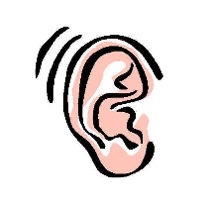 To appreciate short stories and fairy tales and start to understand some of the familiar words in what they hearTo appreciate short stories and fairy tales and start to understand some of the familiar words in what they hearTo listen to and enjoy short stories, nursery rhymes and songsTo be able to recognise familiar words and short phrases covered in the units taughtTo learn to listen to longer passages and understand more of what they hearTo be able to pick out key words and phrases from current and previous units when listeningTo be able to listen more attentively and for longer periodsTo understand more of what they hear, even when some language may be unfamiliar, by using decoding skillsTo be able to listen to longer text and more authentic foreign language materialTo learn to pick out cognates and familiar words to gain a broad understanding of what they have heard, even though some language may be unfamiliarSpeakingTo learn to repeat and reproduce language and key words with accurate pronunciationTo learn to repeat and reproduce language and key words with accurate pronunciationTo learn to communicate with others using simple words and short phrasesTo be able to communicate with others with improved confidence and accuracyTo learn to ask and answer questions based on the language covered in the unitesTo be able to communicate on a wider range of topics and themesTo be able to remember and recall a range of vocabulary with increased knowledge, confidence and spontaneityTo learn to recall previously learnt language and incorporate it with new language with increasing speed and spontaneityTo be able to engage in short conversations on familiar topics, responding with opinions and justifications where appropriateReadingTo be able to identify the written version of some of the words they hearTo be able to identify the written version of some of the words they hearTo be able to read familiar words and short phrases accurately by applying phonics knowledgeTo understand the meaning in English of some words read in the foreign languageTo be able to read aloud short pieces of text, applying phonics knowledgeTo understand most of what they read in a foreign language when the text is based on familiar languageTo understand longer passages in the foreign language and start to decode meaning of unknown words using cognates and contextTo increase knowledge of phonemes and letter strings and apply these when readingTo be able to tackle unknown language with increased accuracy by applying phonics knowledge, including awareness of accents, silent letters etc…To decode unknown language using a bilingual dictionaryEYFSY1Y2Y3Y4Y5Y6Writing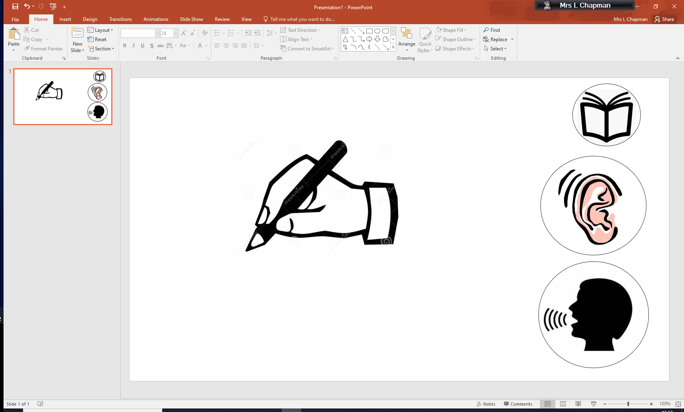 To consolidate letter formation skills by copying words in a foreign language from a model exampleTo start to reproduce nouns and determiners/articles from a model exampleTo consolidate letter formation skills by copying words in a foreign language from a model exampleTo start to reproduce nouns and determiners/articles from a model exampleTo be able to write familiar words and short phrases using a model or vocabulary listTo be able to write some short phrases based on familiar topicsTo begin to use conjunctions and the negative form where appropriateTo be able to write a paragraph using familiar language incorporating conjunctions, a negative response or adjectival agreement when requiredTo be able to substitute words for suitable alternativesTo be able to write a piece of text using language from a variety of units coveredTo learn to adapt any models provided to show solid understanding of grammar coveredTo begin to incorporate conjugated verbs and to use conjunctions, adjectives and possessive adjectivesCycleYearAutumn 1Autumn 2Spring 1Spring 2Summer 1Summer 2LANGUAGESA1/2LANGUAGESB1/2LANGUAGESA3/4Phonics set 1 (C)I’m learning Spanish (E)Phonics set 2 (C)Shapes (E)Phonics set 1 (C)Vegetables (E)Phonics set 2 (C)Musical instruments (E)Phonics set 1 (C)My class (I)Phonics set 2 (C)Family (I)LANGUAGESB3/4Phonics set 1 (C)I’m learning Spanish (E)Phonics set 2 (C)Animals (E)Phonics set 1 (C)Fruits (E)Phonics set 2 (C)Ice cream (E)Phonics set 1 (C)Do you have a pet? (E)Phonics set 2 (C)Presenting myself (I)LANGUAGESA5/6Phonics set 3 (C)At the café (I)Phonics set 4 (C)My home (I)Phonics set 3 (C)Clothes (I)Phonics set 4 (C)Habitats (P)Phonics set 3 (C)
At school (P)Phonics set 4 (C)Me in the world (P)LANGUAGESB From Sept 235/6Phonics set 3 (C)The date (I)Phonics set 4 (C)The Olympics (I)Phonics set 3 (C)Weather (I)Phonics set 4 (C)Healthy living (P)Phonics revision sets 1,2,3,4 (C)The weekend (P)Phonics revision sets 1,2,3,4 (C)Planets (P)B 21-225/6Phonics set 1 (C)I’m learning Spanish (E)Phonics set 2 (C)Animals (E)Phonics set 3 (C)Presenting myself (I)Phonics set 4 (C)In the classroom (I)Phonics revision sets 1,2,3 (C)Weather (I)Phonics set 4 (C)Family (I)CCore vocabulary unitEEarly language unitIIntermediate language unitPProgressive language unit